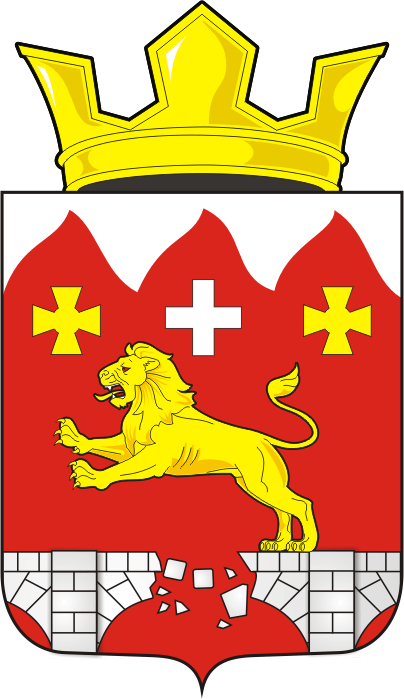 АДМИНИСТРАЦИЯ БУРУНЧИНСКОГО СЕЛЬСОВЕТАПОСТАНОВЛЕНИЕ_________________________________________________________________02.03.2020 года                    с. Бурунча                                   №  15-пОб утверждении годового отчета о ходе реализации и оценка эффективности реализации муниципальной программы «Реализация муниципальной политики на территории муниципального образования Бурунчинский сельсовет Саракташского района Оренбургской области на 2018-2021 годы» за 2019 годВ соответствии с постановлением администрации муниципального образования Бурунчинский сельсовет от 14.11.2019 № 26-п «Об утверждении порядка разработки, реализации и оценки эффективности муниципальных программ Бурунчинского сельсовета Саракташского района Оренбургской области»:1. Утвердить годовой отчет за 2019 год о ходе реализации и оценки эффективности муниципальной программы  «Реализация муниципальной политики на территории муниципального образования Бурунчинский сельсовет Саракташского района Оренбургской области на 2018-2021годы», утвержденной постановлением администрации МО Бурунчинский сельсовет от 08.08.2017г. № 35-п (с изменениями от 15.11.2018г. № 46-п,  от 01.03.2019 №10-п). 2.Настоящее постановление вступает в силу после его обнародования и подлежит размещению на официальном сайте администрации Бурунчинского сельсовета, распространяется на правоотношения возникшие с 1 января 2020 года.3. Контроль за выполнением настоящего постановления оставляю за собой.Глава МО Бурунчинский сельсовет                                          А.В.МорсковРазослано: прокурору района, финансовый отдел администрации Саракташского района, официальный сайт, в дело.